บันทึกข้อความ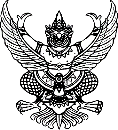 ส่วนงาน  คณะมนุษยศาสตร์ (                                     โทร.                     )                          .        ที่  อว ๘๓๙๓(๑๐)     / 	วันที่                                                           .       เรื่อง  ขออนุมัติยืมพัสดุ                                                                                                     .                                                                    เรียน  	 ด้วยข้าพเจ้า                                            ตำแหน่ง                                        .สังกัด                                       มีความประสงค์จะขอยืมพัสดุประเภทใช้คงรูปดังรายการต่อไปนี้.-                                        หมายเลขครุภัณฑ์                                             .จำนวน                                  .                                        หมายเลขครุภัณฑ์                                             .จำนวน                                  .	ไปใช้   ภายในสถานที่ของส่วนงาน    ภายนอกสถานที่ของส่วนงาน	ระหว่างวันที่                                        ถึงวันที่                                             .	เนื่องจาก                                                                                                  .                                                                                                                                .ข้าพเจ้าขอรับรองว่า ข้าพเจ้ารับทราบและยินดีปฏิบัติตามเงื่อนไขหลักเกณฑ์การยืมพัสดุของมหาวิทยาลัยเชียงใหม่ทุกประการ                                                             (ลงชื่อ)                                        ผู้ยืม                                                                   (                                         )ความเห็นของหัวหน้าภาควิชา/หัวหน้าหน่วยงาน  ……………………………………………………………………..                                                            (ลงชื่อ) ....................................................หัวหน้าภาควิชา/หัวหน้างาน      (                                      )เรียน คณบดี เพื่อโปรดพิจารณา      	  อนุมัติ ……………………………..…….……………………...………       	  ไม่อนุมัติ เนื่องจาก..........................................................	(ลงชื่อ)                                            .	   	        (                                         )         เจ้าหน้าที่ได้จ่ายครุภัณฑ์ หมายเลข……………………………………………………                           (ลงชื่อ)                                        .ผู้ให้ยืม        		             (                                         )-----------------------------------------------------------------------------------------------------------------------------------การตรวจสอบการส่งคืนผู้ให้ยืมได้รับพัสดุคืนในสภาพที่ใช้การได้เรียบร้อยแล้ว ตามรายการเมื่อวันที่...........เดือน.....................พ.ศ.........ลงชื่อ............................................................			 ลงชื่อ................................................................           ผู้คืนหรือผู้รับหน้าที่แทน					    ผู้ให้ยืมหรือผู้รับหน้าที่แทน